Stern Vorlage 1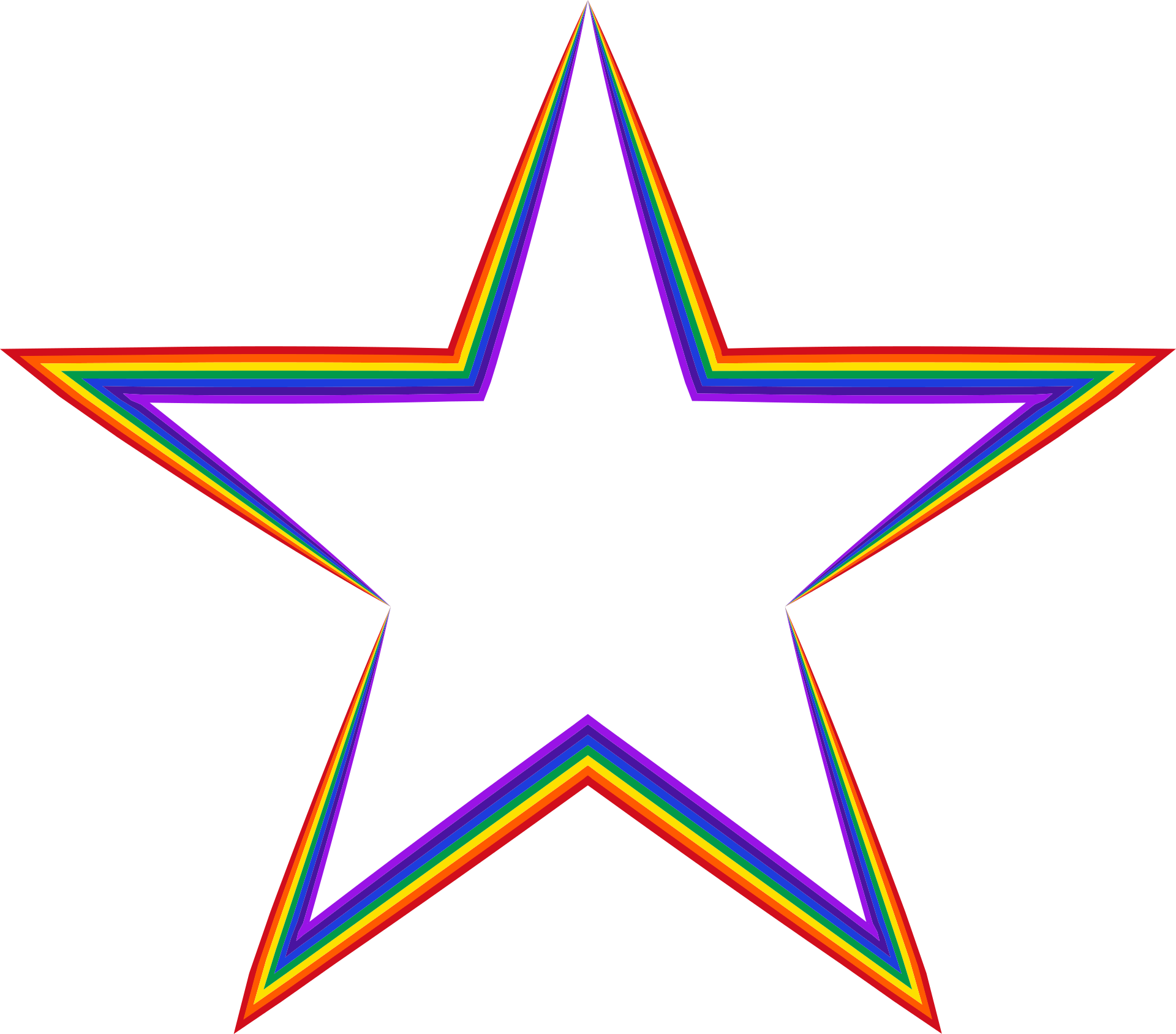 https://muster-vorlage.chStern Vorlage 2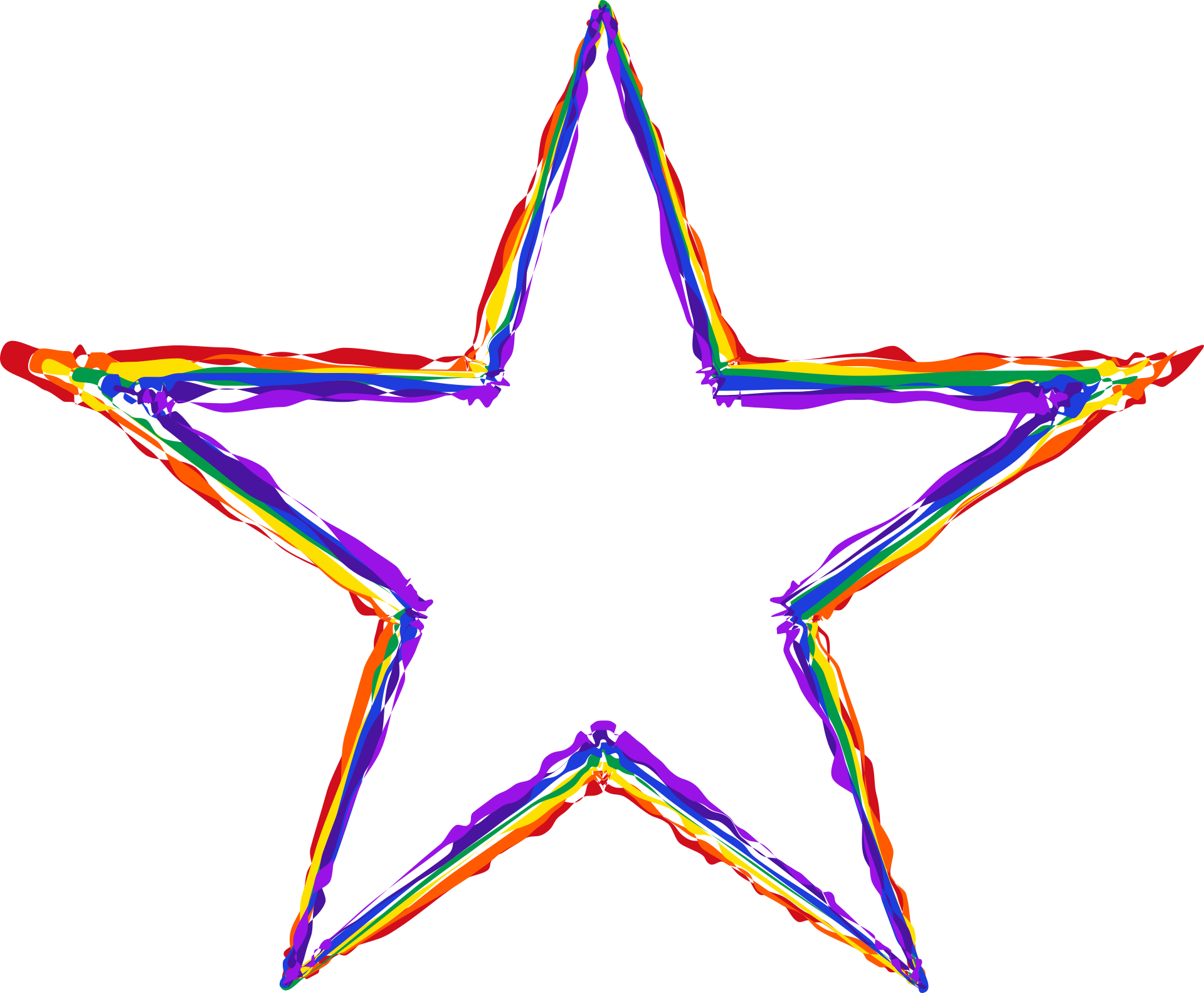 https://muster-vorlage.chStern Vorlage 3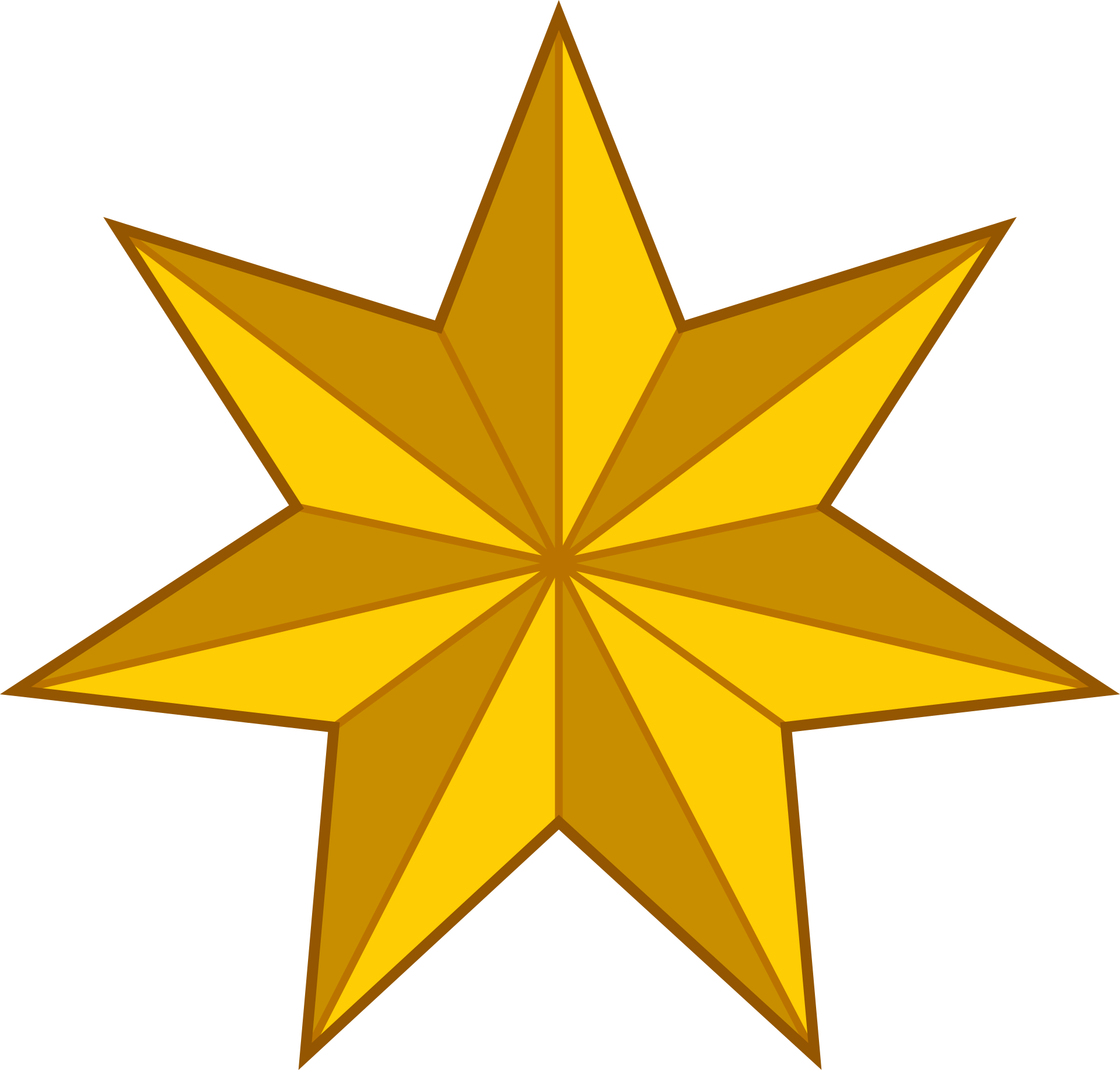 https://muster-vorlage.chStern Vorlage 4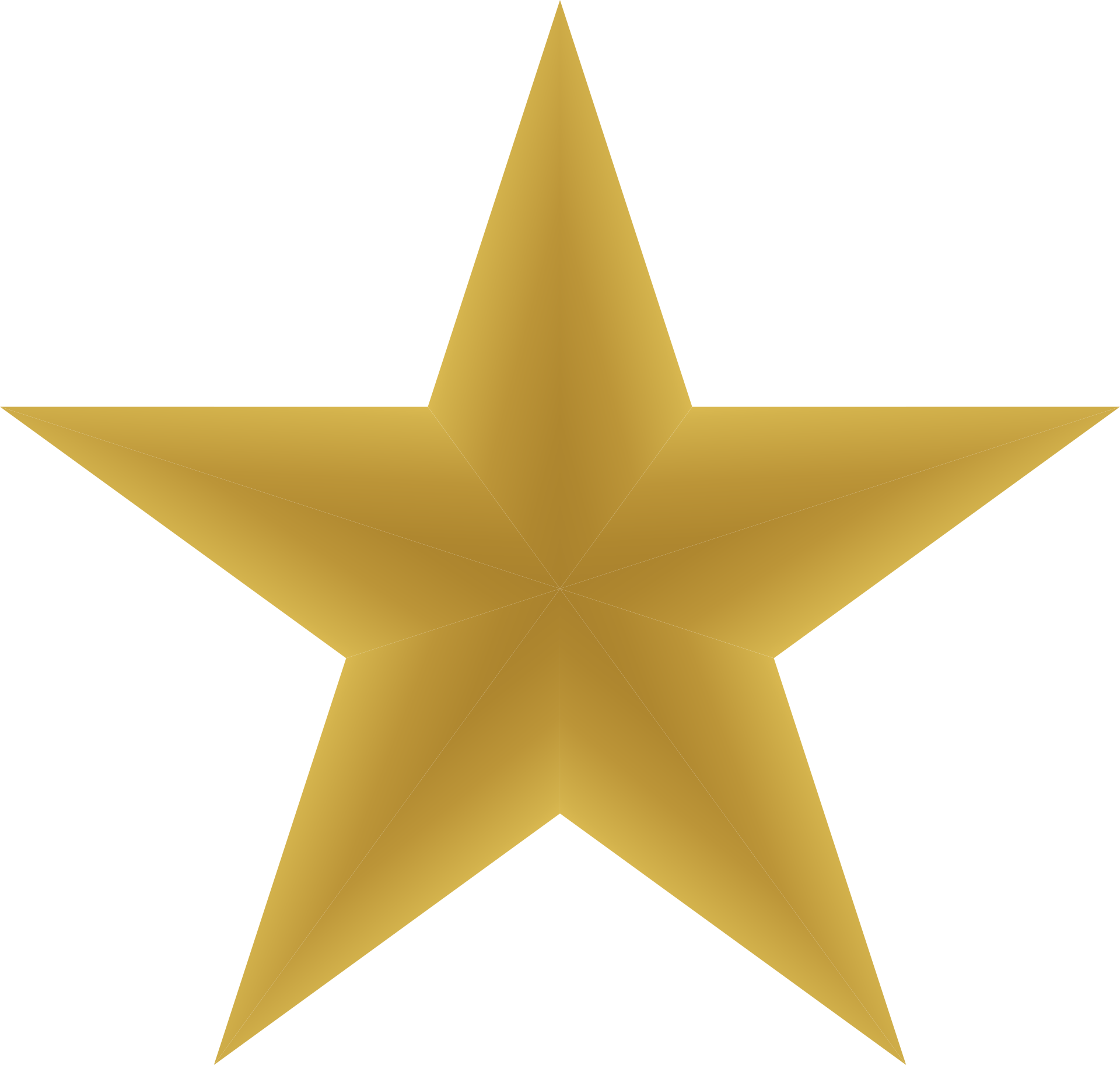 https://muster-vorlage.chStern Vorlage 5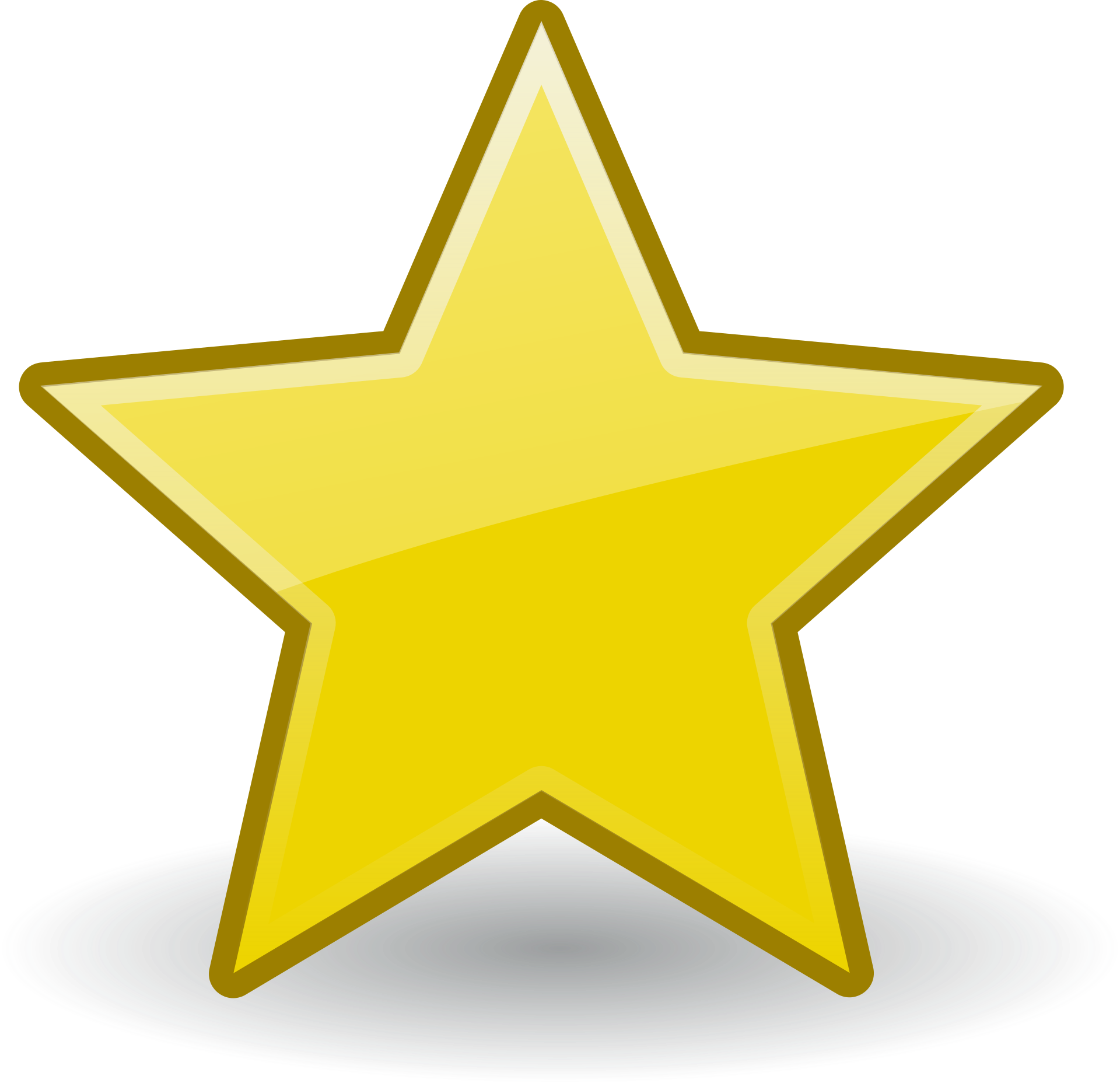 https://muster-vorlage.chStern Vorlage 6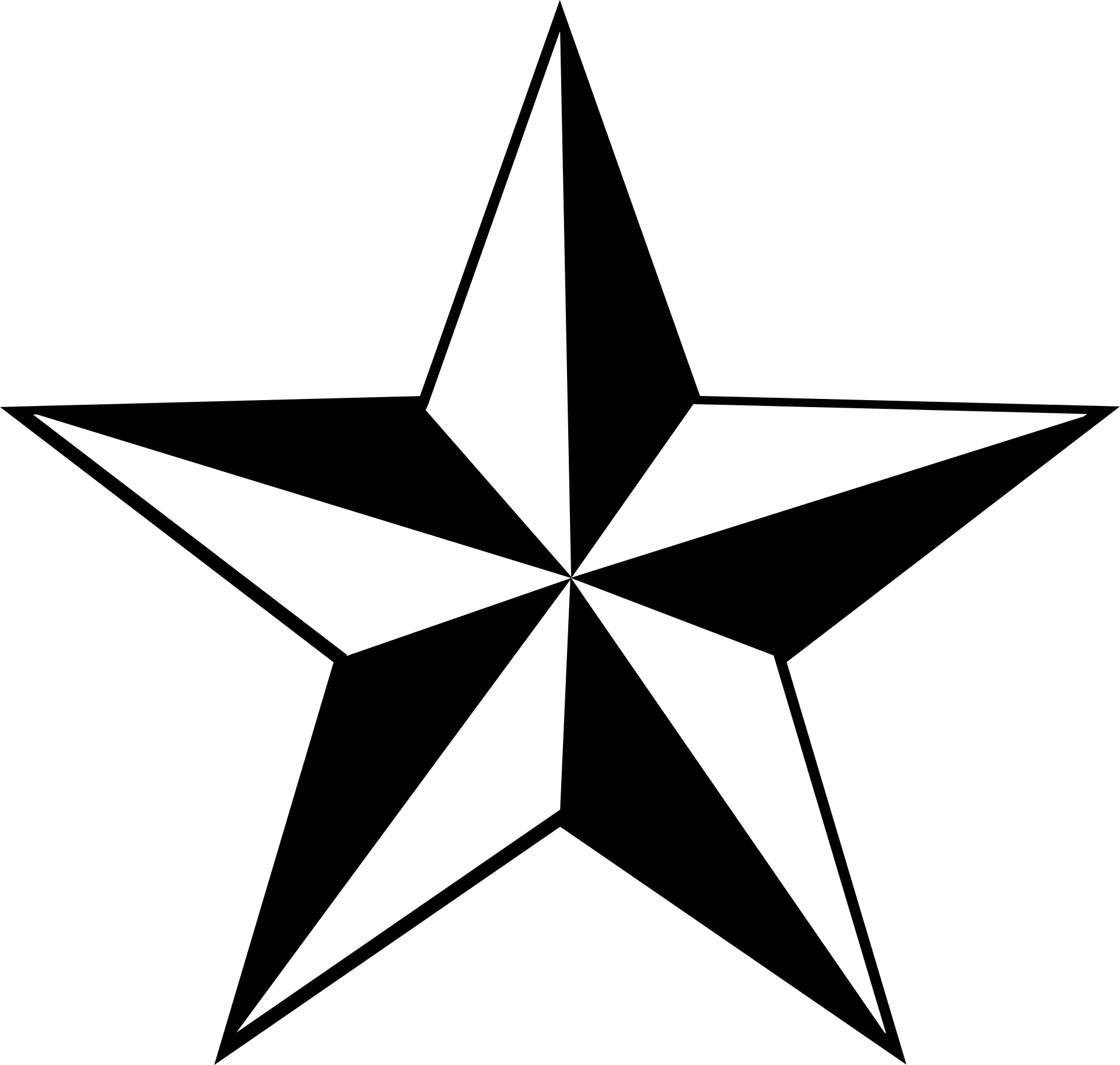 https://muster-vorlage.chStern Vorlage 7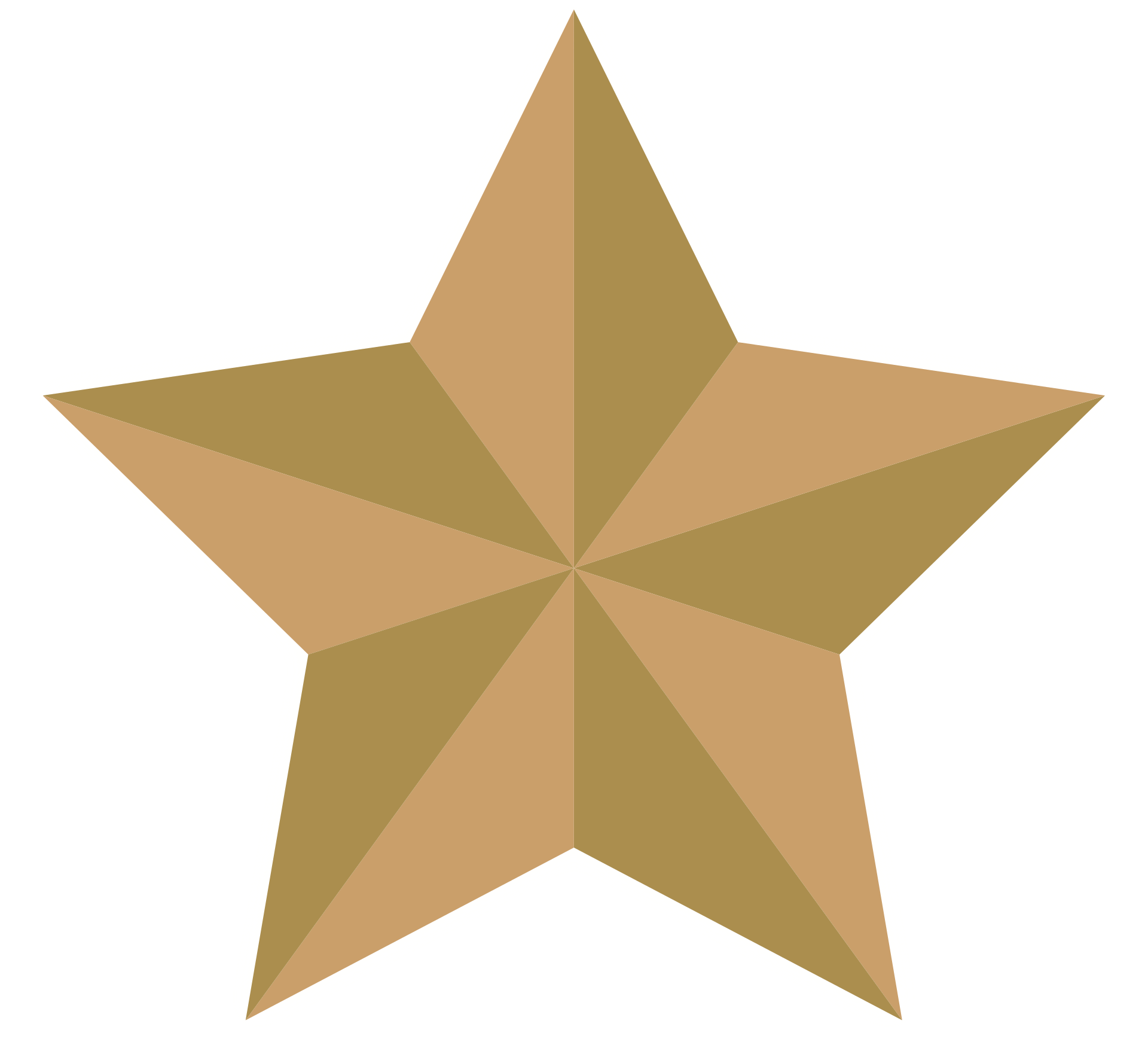 https://muster-vorlage.chStern Vorlage 8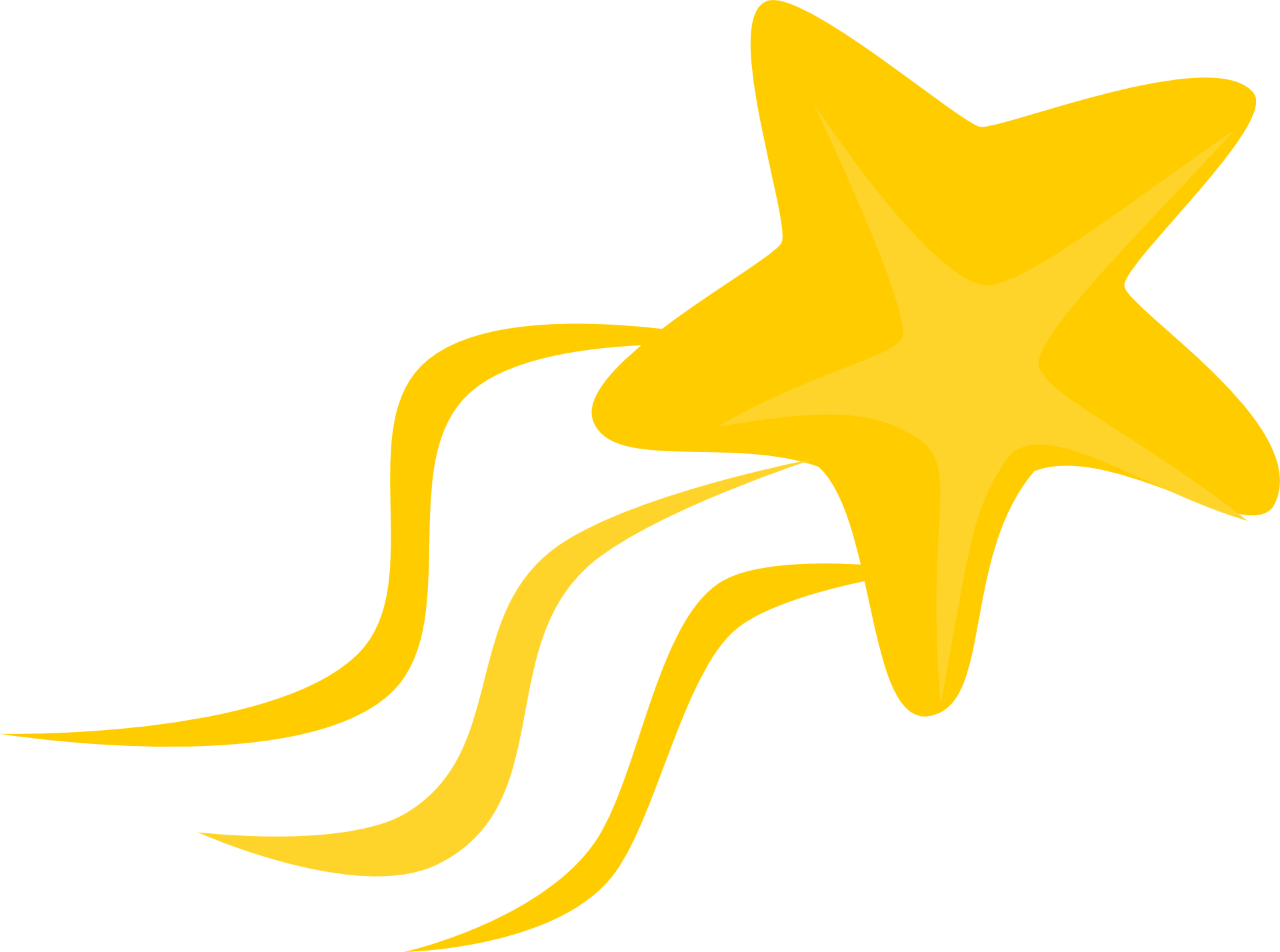 https://muster-vorlage.chStern Vorlage 9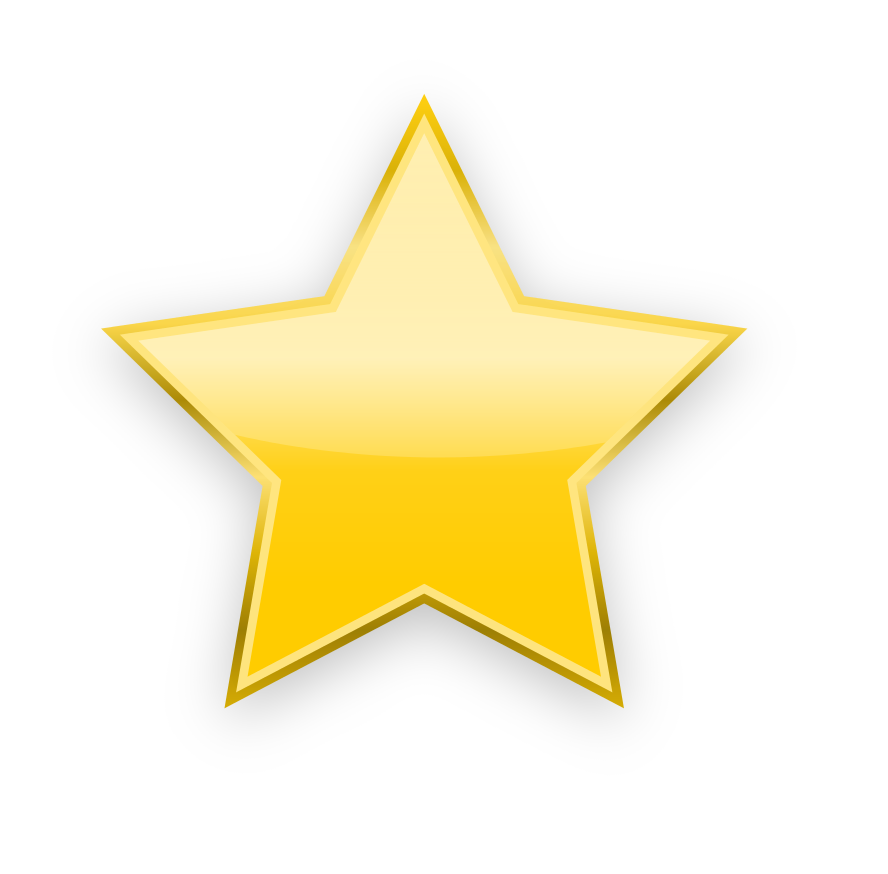 https://muster-vorlage.chStern Vorlage 10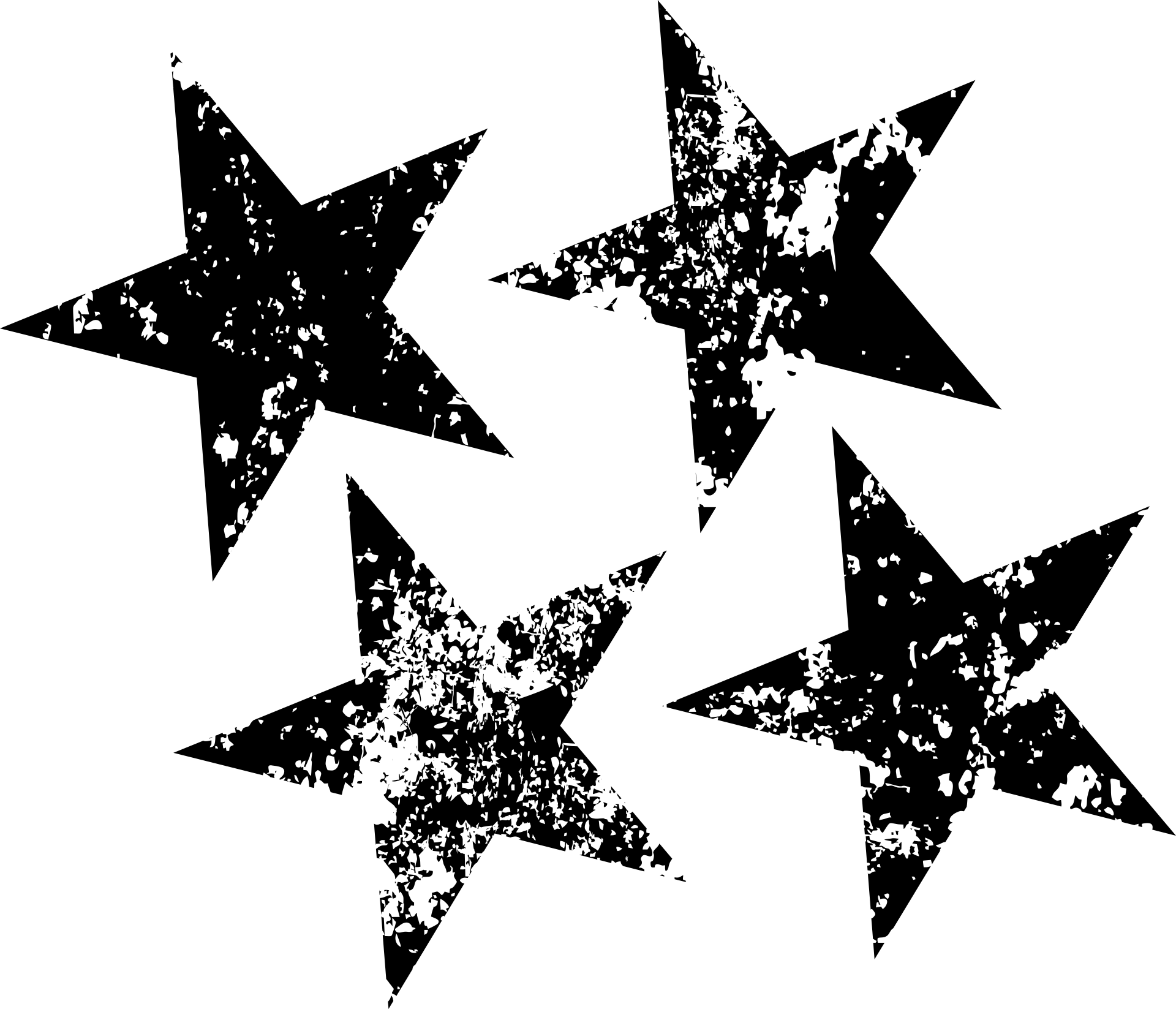 https://muster-vorlage.chStern Vorlage 11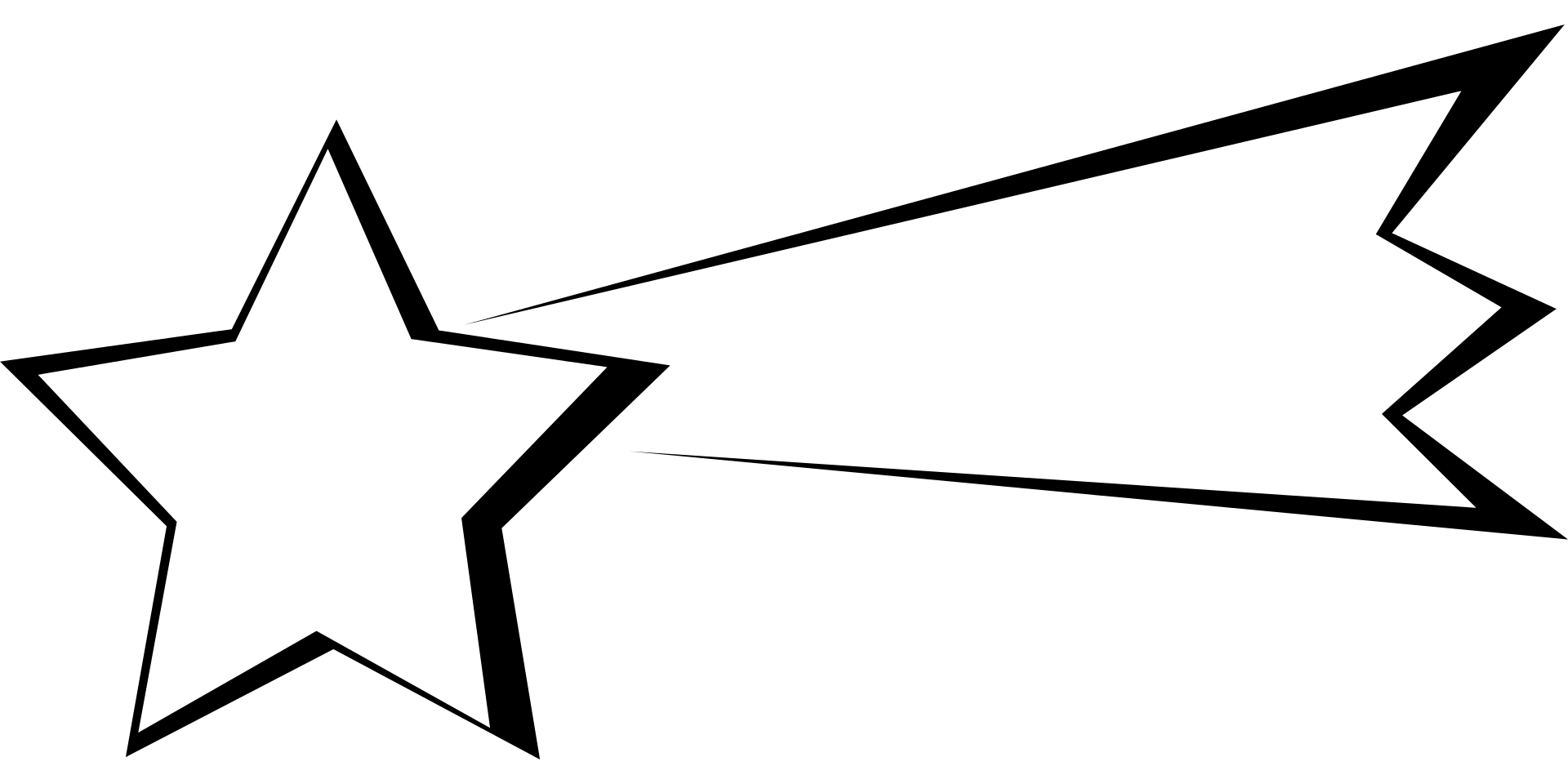 https://muster-vorlage.ch